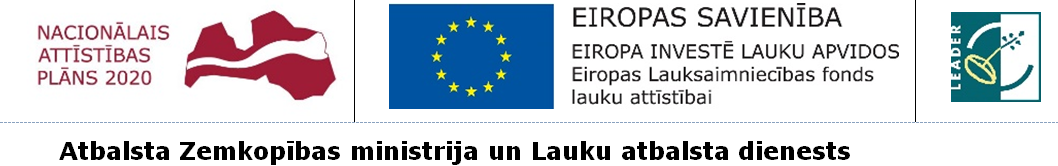 APSTIPRINĀTSVentspils novada domes iepirkuma komisijas2016.gada  4.novembra sēdēprotokols Nr.2016/79/1Iepirkuma komisijas priekšsēdētājs________________M.DadzisIEPIRKUMSpēc Publisko iepirkuma likuma 82.panta “Labiekārtojuma būvprojekta izstrāde, autoruzraudzība un būvdarbi Tārgales pagastā projekta “Paaudžu tikšanās vietas izveidošana Tārgalē” ietvaros”VND 2016/79NOLIKUMS2016. gadsNolikumā lietotie jēdzieni1.1.Iepirkums – iepirkums, kas tiek rīkots saskaņā ar Publisko iepirkumu likuma 82. pantu. Iepirkumu izziņo, publicējot paziņojumu par paredzamo iepirkumu Iepirkumu uzraudzības biroja mājaslapā internetā www.iub.gov.lv un Pasūtītāja mājas lapā internetā www.ventspilsnovads.lv.1.2.            Pasūtītājs – Ventspils novada pašvaldība, reģ.Nr.: 90000052035 Adrese: Skolas iela 4, Ventspils, LV-3601            Kontaktpersonas: Ventspils novada pašvaldības Iepirkumu nodaļas vadītājs Juris Krilovskis, tālr. nr.: 29145212, 63629492; faksa nr.:63622231, e-pasts – juris.krilovskis@ventspilsnd.lv, jautājumi par iepirkuma nolikumu.Jautājumos par iepirkuma priekšmetu: Ventspils novada Tārgales pagasta pārvaldes vadītājs Mārcis Laksbergs,  tālr.nr.: 26491057; 63620509,e-pasts- targale@ventspilsnd.lv 	1.4.Pretendents - juridiska vai fiziska persona, vai personu apvienība, kas iesniegusi piedāvājumu par	Būvprojekta izstrādi, autoruzraudzību un būvdarbiem, saskaņā ar Pasūtītāja prasībām.1.5.Iepirkuma identifikācijas numurs: VND 2016/79.          1.6.Izpildītājs – Pretendents, ar kuru noslēgts iepirkuma līgums.2.Iepirkuma priekšmets, līguma izpildes laiks un vieta2.1.Iepirkuma priekšmets- “Labiekārtojuma būvprojekta izstrāde, autoruzraudzība un būvdarbi Tārgales pagastā projekta “Paaudžu tikšanās vietas izveidošana Tārgalē” ietvaros”, izstrāde, autoruzraudzība un būvdarbi, saskaņā ar projektēšanas uzdevumu (Pielikums Nr.1), turpmāk nolikumā saukti arī Darbi.                               CPV klasifikatora kods 71242000-6, Projekts un projektēšanas sagatavošana,                                tāmēšana;                               CPV klasifikatora kods 45200000-9, Pilnīgas vai daļējas izbūves darbi un                               inženiertehniskie darbi.2.2.Pretendents var iesniegt vienu piedāvājumu par visu apjomu.2.3.Līguma izpildes kopējais termiņš 7 (septiņi) mēneši neieskaitot tehnoloģiskos pārtraukums.      Būvprojektu, Būvdarbu izpildes un Autoruzraudzības termiņi saskaņā ar Pielikums Nr.7 (Līguma projekts).2.4. Iepirkums tiek veikts Eiropas Savienības ELFLA līdzfinansētā projekta “Paaudžu tikšanās vietas izveidošana Tārgalē”, Nr. 16-08-AL17-A019.2202-000006, ietvaros.3.Tehniskā specifikācija:3.1.Būvprojekta izstrādes un Būvdarbi veicami saskaņā ar Pasūtītāja izstrādāto projektēšanas uzdevumu (Pielikums Nr.1).3.2.Līguma posmi:1.posms – Būvprojektu izstrāde (izpildes termiņš - 3 (trīs) mēneši no līguma noslēgšanas dienas);2.posms – Būvniecība un autoruzraudzība (izpildes termiņš - 4 (četri) mēneši no būvdarbu uzsākšanas atļaujas saņemšanas dienas).4.Prasības un tehniskās spējas pretendentam   Iepirkumā var piedalīties Pretendents, kas atbilst šādām prasībām:4.1.  ir reģistrēts likumā noteiktajā kārtībā;4.2. nav pasludināts pretendenta maksātnespējas process (izņemot gadījumu, kad maksātnespējas procesā tiek piemērota sanācija vai cits līdzīga veida pasākumu kopums, kas vērsts uz parādnieka iespējamā bankrota novēršanu un maksātspējas atjaunošanu), apturēta vai pārtraukta tā saimnieciskā darbība, uzsākta tiesvedība par tā bankrotu vai tas tiek likvidēts;4.3. pretendentam dienā, kad paziņojums par plānoto līgumu publicēts Iepirkumu uzraudzības biroja mājaslapā, vai dienā, kad iepirkuma komisija pieņēmusi lēmumu par iepirkuma uzsākšanu, ja attiecībā uz iepirkumu nav jāpublicē paziņojums par plānoto līgumu, vai arī dienā, kad pieņemts lēmums par iespējamu līguma slēgšanas tiesību piešķiršanu, Latvijā vai valstī, kurā tas reģistrēts vai kurā atrodas tā pastāvīgā dzīvesvieta, nav nodokļu parādi, tajā skaitā valsts sociālās apdrošināšanas obligāto iemaksu parādi, kas kopsummā kādā no valstīm pārsniedz 150 euro;4.4.ir reģistrēts LR EM Būvkomersantu reģistrā vai līdzvērtīgā iestādē ārvalstīs, saskaņā ar attiecīgās valsts, kurā tas reģistrēts, normatīvo aktu prasībām;4.5.Personālsabiedrību biedriem, ja pretendents ir personālsabiedrība (t.sk. katru personu apvienības dalībnieku, ja pretendents ir personu apvienība) un personām, uz kura iespējām pretendents balstās, ir jāatbilst šā punkta 4.1.-4.4. prasībām;        4.6.Pretendentam, ir pieredze vismaz 3 (trīs) elektroapgādes tīklu un gājēju ietves               jaunbūves vai pārbūves (renovācijas) būvprojekta izstrādē. 4.7.Pretendentam, ir pieredze vismaz 3 (trīs) elektroapgādes tīklu un gājēju ietves         bruģēšanas jaunbūves vai pārbūves būvdarbos, iepriekšējo 5 (piecu) gada   laikā(2016.gadā līdz iesniegšanas brīdim, 2015., 2014., 2013., 2012., 2011.).4.8.  tam vai piesaistītiem apakšuzņēmējiem ir pietiekošs atbilstošas kvalifikācijas darbu veicēju skaits un līdzekļi šo darbu kvalitatīvai un savlaicīgai veikšanai. 4.9.   jābūt pieejamam licencētām projektēšanā izmantojamām programmām.4.10. ir veicis objekta apsekošanu uz vietas, Ventspils novadā.5.Iepirkuma nolikums  5.1.Ar nolikumu visi Pretendenti var iepazīties Ventspils novada domē, Skolas ielā 4, Ventspilī, II stāva 10. kabinetā no pirmdienas līdz piektdienai (no plkst. 8.30 līdz 16.00) līdz 2016. gada 15.novembrī  plkst. 10.00., vai Pasūtītāja mājaslapā internetā www.ventspilsnovads.lv sadaļā iepirkumi. 5.2.Pasūtītājs un Pretendents ar informāciju apmainās rakstveidā pastā, e-pastā: juris.krilovskis@ventspilsnd.lv vai pa faksu 63622231.5.3.Pasūtītājs nodrošina visiem iespējamiem Pretendentiem iespēju ar nolikumu iepazīties arī uz vietas. 5.4.Ja Pasūtītājs līdz piedāvājumu iesniegšanas termiņa beigām veic būtiskus grozījumus nolikumā vai tā pielikumos, iepirkums tiek atcelts un izsludināts atkārtoti. Papildinājumi un precizējumi tiek ievietoti pasūtītāja mājaslapā www.ventspilsnovads.lv sadaļā iepirkumi. Ja minētos paziņojumus Pasūtītājs ir ievietojis mājaslapā, tiek uzskatīts, ka pretendents tos ir saņēmis.6.Piedāvājuma iesniegšanas kārtībaPretendenti piedāvājumus iesniedz, sākot ar dienu, kad paziņojums par paredzamo iepirkumu ir publicēts Iepirkuma uzraudzības biroja mājaslapā www.iub.gov.lv un Pasūtītāja mājas lapā www.ventspilsnovads.lv, līdz 2016. gada 15.novembrim plkst. 10.00.Piedāvājumus Pretendenti iesniedz Ventspils novada domē, Skolas ielā 4, Ventspilī, II stāva 10.kabinetā vai nosūta pa pastu. Pretendents ir atbildīgs par savlaicīgu piedāvājuma izsūtīšanu, lai nodrošinātu piedāvājuma saņemšanu Ventspils novada domē, Skolas ielā 4, Ventspilī, ne vēlāk, kā līdz nolikumā norādītajam piedāvājumu iesniegšanas laikam.Pēc nolikuma 6.1. punktā norādītā termiņa, piedāvājums netiek pieņemts neatkarīgi no               kavēšanās iemesla un neatvērts tiek atdots iesniedzējam.Pretendents, iesniedzot piedāvājumu, var pieprasīt apliecinājumu, ka piedāvājums              saņemts ar norādi par saņemšanas laiku.Saņemot piedāvājumu, Pasūtītājs Pretendentu reģistrē piedāvājumu iesniegšanas              secībā.Pretendentu sarakstā norāda Pretendenta nosaukumu, kā arī piedāvājuma iesniegšanas               datumu un laiku.Laikā no piedāvājumu iesniegšanas dienas līdz to atvēršanas brīdim Pasūtītājs              nesniedz informāciju par citu piedāvājumu esamību.Pretendents ir tiesīgs pirms piedāvājumu iesniegšanas termiņa beigām atsaukt               iesniegto piedāvājumu, rakstiski par to paziņojot Komisijai.Pretendents ir tiesīgs līdz piedāvājuma iesniegšanas termiņa beigām mainīt vai papildināt iesniegto piedāvājumu. Paziņojums par izmaiņām vai papildinājumiem piedāvājumā sagatavojams, aizzīmogojams, marķējams un iesniedzams tāpat kā piedāvājums, papildus norādot uz aploksnes, ka tās ir sākotnējā piedāvājuma izmaiņas.Prasības piedāvājuma noformējumam un saturam7.1.Pretendenta piedāvājums sastāv no:Pieteikuma formas: kas sagatavota un aizpildīta atbilstoši nolikumam pievienotajai formai (Pielikums Nr.3) un ko parakstījis Pretendents, Pretendenta pārstāvis ar paraksta tiesībām vai Pretendenta pilnvarotā persona, pievienojot pilnvaru vai tās apliecinātu kopiju;kurai pievienota būvdarbu izmaksu kalkulācijas forma, saskaņā ar Pielikumu Nr.4Dokumentiem Pretendentu atlasei:Apliecinājums, ka pretendents ir reģistrēts Uzņēmumu reģistrā/komercreģistrā vai līdzvērtīgāuzņēmējdarbības/komercdarbības reģistrējošā iestādē ārvalstīs norādot reģistrācijas Nr. vai pievieno esošu reģistrācijas apliecības apliecinātu kopiju.Apliecinājums, ka pretendents ir reģistrēts LR Ekonomikas ministrijas būvkomersanta reģistrā vai pievieno esošas būvkomersanta reģistrācijas apliecības apliecinātu kopiju. Ārvalstu Pretendentiem jāiesniedz attiecīga profesionālā reģistra izsniegtas reģistrācijas apliecības kopija vai kompetentas institūcijas izsniegtas licences, sertifikāta vai cita līdzvērtīga dokumenta kopija, ja attiecīgās valsts normatīvie tiesību akti paredz profesionālo reģistrāciju, licences, sertifikāta vai citu līdzvērtīgu dokumentu izsniegšanu.Tehniskā un profesionālā piedāvājuma:Pakalpojumu saraksts ar vismaz 3(trīs) elektroapgādes tīklu un gājēju ietves  jaunbūves vai pārbūves (renovācijas) būvprojekta iepriekšējo 3 (trīs) gadu laikā (2016.gadā līdz iesniegšanas brīdim, 2015., 2014., 2013.). Sarakstu iesniedz saskaņā ar Pielikumu Nr.5. Būvdarbu saraksts ar vismaz 3 (trīs) elektroapgādes un gājēju ietves bruģēšanas jaunbūves vai pārbūves (renovācijas) būvdarbiem, iepriekšējo 5 (piecu) gadu laikā (2016. gadā līdz iesniegšanas brīdim, 2015., 2014., 2013., 2012., 2011.). Sarakstu iesniedz saskaņā ar Pielikumu Nr.5. Atsauksme par vismaz 3 (trīs) īstenotu elektroapgādes tīklu un gājēju ietves bruģēšanas jaunbūves vai pārbūves Būvdarbu līgumu.  Sarakstam ar projektēšanas, autoruzraudzības un būvdarbu veicējiem (Pielikumu Nr.6), kuriem jābūt profesionalitātes sertifikātam, jāpievieno dokumentu kopijas. Sertificētā persona uz sava sertifikāta kopijas veic atzīmi: „Piekrītu sertifikāta pievienošanai iepirkuma “Labiekārtojuma būvprojekta izstrāde, autoruzraudzība un būvdarbi Tārgales pagastā projekta “Paaudžu tikšanās vietas izveidošana Tārgalē” ietvaros” dokumentācijai”; paraksts, atšifrējums, datums. Pretendentam jānodrošina:būvprojekta vadītājs – projektētājs, kam ir tiesības veikt elektroapgādes tīklu un gājēju ietves bruģēšanas jaunbūves vai pārbūves projektēšanas darbus;būvdarbu vadītājs – speciālists, kam ir tiesības veikt elektroapgādes tīklu un gājēju ietves bruģēšanas jaunbūves vai pārbūves būvdarbu vadīšanu;Nepieciešamības gadījumā Pretendentam ir jāpiesaista citi nepieciešamie sertificētie speciālisti. Pretendents var piedāvāt vienu speciālistu, ja tas izpilda vairāku speciālistu prasības.Būvprojekta un būvdarbu vadītāja(-u) CV, saskaņā ar Pielikumu Nr.8, kurā jāuzrāda 7.1.3.4.punktā minētā pieredze.Apliecinājums (brīvā formā, ja attiecas), ka gājēju ietves un elektroapgaismojuma izbūvei darbu izpildē paredzētie materiāli būs pieejami. Pretendentam ir tiesības iesniegt apliecinošus dokumentus (piem. grāmatvedības izziņa, nodomu protokols, savstarpēji noslēgta vienošanās vai līgums ar piegādātāju) par iepriekš minētā izejmateriāla pieejamību. Pasūtītājs patur tiesības pirms līguma slēgšanas pieprasīt iesniegt apliecinošus dokumentus par izejmateriāla pieejamību.Apliecinājums (brīvā formā), ka projektēšanas darbu izpildē tiks izmantotas licencētas programmas;Apliecinājums par objekta apsekojumu saskaņā ar Pielikumu Nr.9. Pirms apsekošanas sazināties ar kontaktpersonu – Mārci Laksbergu, mob.tālr. 26491057, lai vienotos par tikšanās laiku. Piesaistīto apakšuzņēmēju saraksts un tiem nododamo darbu apjomi, saskaņā ar Pielikumu Nr. 10.Apakšuzņēmēja apliecinājums, ja pretendents piesaista apakšuzņēmēju/us, saskaņā ar Pielikumu Nr.11 jāaizpilda apakšuzņēmējiem, uz kura iespējām balstās pretendents.Apakšuzņēmējam, uz kura iespējām balstās pretendents, jāiesniedz punktos 7.1.2.1. un 7.1.2.2. norādītie dokumenti.7.2. Piedāvājums, kas sastāv no 7.1. punktā minētiem dokumentiem, iesniedzams slēgtā, aizzīmogotā aploksnē ar uzrakstu ,,Iepirkumam “Labiekārtojuma būvprojekta izstrāde, autoruzraudzība un būvdarbi Tārgales pagastā projekta “Paaudžu tikšanās vietas izveidošana Tārgalē” ietvaros, identifikācijas Nr. VND 2016/79”. Uz aploksnes jānorāda Pretendenta nosaukums, adrese, telefons. 7.3.Piedāvājumam jābūt sastādītam latviešu valodā, skaidri salasāmam, bez labojumiem un dzēsumiem, cauršūtām, numurētām lapām, kam cauršūšanas vietai uzlīmēta lapiņa ar uzrakstu „Cauršūtas un numurētas __lapas”, kas apzīmogota ar pretendenta zīmogu un parakstīta. Dokumentiem, kuri iesniegti svešvalodās, jābūt pievienotam apstiprinātam dokumentu tulkojumam latviešu valodā. Par pamatu tiks ņemti tulkojumi latviešu valodā.7.4. Pretendents piedāvājumu iesniedz vienā oriģinālā eksemplārā un vienā apliecināta kopija. Dokumentiem un to kopijām piedāvājumā jābūt noformētiem atbilstoši Ministru kabineta 2010.gada 28.septembra noteikumiem Nr.916 „Dokumentu izstrādāšanas un noformēšanas kārtība”. Iesniedzot piedāvājumu, Pretendents ir tiesīgs visu iesniegto dokumentu atvasinājumu un tulkojumu pareizību apliecināt ar vienu apliecinājumu, ja viss piedāvājums ir cauršūts vai caurauklots.7.5. Pretendentam finanšu piedāvājumā cena jānorāda eiro ar precizitāti 2 (divas) zīmes aiz komata. Pievienotās vērtības nodokļa summas, ja Pretendents ir pievienotās vērtības nodokļa maksātājs, jānorāda atsevišķi. 7.6. Nav atļauts pieteikties uz nepilnu iepirkuma apjomu. Piedāvājumi par nepilnu iepirkuma apjomu netiek vērtēti.Piedāvājumu atvēršanaPiedāvājumu atvēršanu Komisija veic slēgtā sēdē bez Pretendentu un to pārstāvju klātbūtnes.Katrs Komisijas loceklis paraksta apliecinājumu (ja tāds jau nav parakstīt iepriekš, t.i. pie iepirkuma izsludināšanas), ka nav tādu apstākļu, kuru dēļ varētu uzskatīt, ka viņš ir ieinteresēts konkrēta Pretendenta izvēlē vai darbībā vai ka viņš ir saistīts ar Pretendentu Publisko iepirkumu likuma 23. panta pirmās un otrās daļu izpratnē. Ja šāds apliecinājums nav parakstīts, Komisijas loceklis nedrīkst piedalīties turpmākajā Komisijas darbā. Ja piedāvājumu atvēršanas sēdē kāds no Komisijas locekļiem nav piedalījies, viņš šādu apliecinājumu paraksta nākamajā Komisijas sēdē, kurā piedalās.Pēc apliecinājumu parakstīšanas Komisija atver piedāvājumus to iesniegšanas secībā. Pēc piedāvājuma atvēršanas Komisija nosauc Pretendentu, piedāvājuma iesniegšanas datumu, laiku un piedāvāto cenu euro, neieskaitot pievienotās vērtības nodokli.Pēc katra piedāvājuma atvēršanas un piedāvātās cenas nosaukšanas visi klātesošie Komisijas locekļi parakstās uz katra finanšu piedāvājuma.Piedāvājumi, par kuriem ir iesniegts rakstisks atsaukums, netiek atvērti. Tie neatvērtā veidā tiek nosūtīti Pretendentam uz adresi, kas norādīta uz aploksnes.Piedāvājumu atvēršanas norisi, kā arī visas nosauktās ziņas Komisija ieraksta piedāvājumu atvēršanas sēdes protokolā.Kad visi piedāvājumi atvērti, piedāvājumu atvēršanas sēdi slēdz.Ja Pretendents pieprasa, Komisija 3 (trīs) darba dienu laikā no Pretendenta rakstiska pieprasījuma saņemšanas dienas izsniedz Pretendentam šīs sēdes protokolu, nosūtot to uz pieprasījumā norādīto adresi. Pretendentu piedāvājuma noformējuma pārbaude, pretendentu atlase, tehnisko piedāvājumu atbilstības pārbaudePiedāvājumu noformējuma pārbaudi, Pretendentu atlasi un piedāvājumu atbilstības pārbaudi Komisija veic slēgtā sēdē bez Pretendentu un to pārstāvju klātbūtnes.Komisijai ir tiesības: pieprasīt, lai Pretendents iesniedz papildus informāciju vai paskaidrojumu par savu piedāvājumu. Saņemot uzaicinājumu sniegt šādu informāciju, Pretendentam tā jāiesniedz 3 (trīs) darba dienu laikā no uzaicinājuma saņemšanas dienas (ja informācijas sniegšanai nav nepieciešams ilgāks sagatavošanas laiks);pārbaudīt Pretendentu atlasei, piedāvājumu atbilstības pārbaudei un izvēlei nepieciešamo informāciju kompetentā institūcijā, publiski pieejamās datu bāzēs vai citos publiski pieejamos avotos, kā arī pārbaudīt atsauksmē (atsauksmēs) norādīto informāciju, sazinoties ar atsauksmes devēju. Piedāvājumu noformējuma pārbaudei, Pretendentu atlasei, piedāvājumu atbilstības pārbaudei un piedāvājumu vērtēšanai Komisija var pieaicināt ekspertu, kas dod rakstisku vērtējumu. Vērtējumu pievieno komisijas sēdes protokolam. Eksperta vērtējums nav  saistošs Komisijai.Piedāvājumu noformējuma pārbaudes laikā Komisija izvērtē, vai piedāvājums sagatavots un noformēts atbilstoši iepirkuma nolikumā (7.punkts) norādītajām noformējuma prasībām un pieņem attiecīgu lēmumu. Konstatējot atkāpes no Nolikumā izvirzītajām piedāvājuma noformējuma prasībām, Komisija izvērtē to būtiskumu un ietekmi uz turpmāko piedāvājumu vērtēšanas procesu un ir tiesīga lemt par tālāku piedāvājuma vērtēšanu.Pretendentu atlases laikā Komisija pēc Pretendentu iesniegtajiem atlases dokumentiem (Nolikuma 7.1. punkts) pārbauda Pretendentu atbilstību Nolikumā izvirzītajām prasībām (Nolikuma 4.punkts) un pieņem attiecīgu lēmumu. Ja Pretendents neatbilst kādai no Nolikuma 4. punktā izvirzītajām prasībām, tā piedāvājums tiek noraidīts.Ja juridiska persona ir veikusi reorganizāciju un jaunizveidotā sabiedrība ir tās saistību un tiesību pārņēmēja, pieredze kvalitatīvā un savlaicīgā pakalpojuma sniegšanā nolikumā noteiktajā kārtībā tiek atzīta arī par laiku pirms reorganizācijas veikšanas. Šajā gadījumā Pretendents papildus Nolikuma 7.1. punktos norādītajiem dokumentiem iesniedz Uzņēmumu reģistra lēmuma kopiju, kas apliecina reorganizācijas pabeigšanu.    Pretendenta tehnisko spēju atbilstības pārbaudes laikā Komisija izvērtē Pretendenta tehniskā piedāvājuma atbilstību nolikumā noteiktajām prasībām (Nolikuma 4. un 7.punkts) un pieņem attiecīgu lēmumu. Piedāvājuma izvēles kritērijs un finanšu piedāvājumu vērtēšanaPiedāvājumu vērtēšanu Komisija veic slēgtā sēdē bez Pretendentu klātbūtnes. Vērtēti tiek to Pretendentu piedāvājumi, kuri, Komisijai veicot piedāvājumu noformējuma pārbaudi, Pretendentu atlasi un tehnisko spēju pārbaudi, atzīti par atbilstošiem nolikumam.       10.2.Piedāvājuma izvēles kritērijs: zemākā cena.10.3.Finanšu piedāvājumu vērtēšanas laikā Komisijas locekļi vērtē piedāvāto cenu euro, neieskaitot pievienotās vērtības nodokli.  10.4.Finanšu piedāvājuma vērtēšanas laikā Komisija pārbauda, vai finanšu piedāvājumā nav aritmētisku kļūdu. Ja Komisija konstatē šādas kļūdas, tā šīs kļūdas izlabo. Par kļūdu labojumu un laboto finanšu piedāvājuma summu Komisija paziņo Pretendentam, kura pieļautās kļūdas labotas. Vērtējot finanšu piedāvājumu, Komisija ņem vērā labojumus. 11.Nepamatoti lētu piedāvājumu pārbaudeJa Komisija uzskata, ka konkrētais Pretendenta piedāvājums ir nepamatoti lēts, Komisija pirms šī piedāvājuma iespējamās noraidīšanas rakstveidā pieprasa detalizētu paskaidrojumu par būtiskajiem piedāvājuma nosacījumiem saskaņā ar Publisko iepirkumu likuma 48. pantu.Komisija pēc Pretendenta rakstiska pamatojuma saņemšanas pieņem lēmumu par Pretendenta turpmāko dalību iepirkuma procedūrā.Lēmuma par līguma slēgšanas tiesību piešķiršanu pieņemšanaIesniegtie piedāvājumi, kuri izturējuši kvalifikācijas pārbaudi un atbilst tehniskajai specifikācijai, tiek vērtēti pēc vienīgā kritērija – zemākās cenas piedāvājums.Lai pārbaudītu, vai pretendents nav izslēdzams no dalības iepirkumā 8.² panta piektās daļas 1. vai 2.punktā minēto apstākļu dēļ, pasūtītājs:attiecībā uz Latvijā reģistrētu vai pastāvīgi dzīvojošu pretendentu un uz pretendenta norādīto personu, uz kuras iespējām pretendents balstās, lai apliecinātu, ka tā kvalifikācija atbilst paziņojumā par plānoto līgumu vai iepirkuma dokumentos noteiktajām prasībām, kā arī uz personālsabiedrības biedru, ja pretendents ir personālsabiedrība, izmantojot Ministru kabineta noteikto informācijas sistēmu, Ministru kabineta noteiktajā kārtībā iegūst informāciju:par 8.² panta piektās daļas 1.punktā minētajiem faktiem — no VID elektroniskās deklarēšanas sistēmas (EDS),par 8.² panta piektās daļas 2.punkt minēto faktu — no VID elektroniskās deklarēšanas sistēmas (EDS). Pasūtītājs minēto informāciju no Valsts ieņēmumu dienesta ir tiesīgs saņemt, neprasot pretendenta un pretendenta norādīto personu, uz kuras iespējām pretendents balstās, lai apliecinātu, ka tā kvalifikācija atbilst paziņojumā par plānoto līgumu vai iepirkuma dokumentos noteiktajām prasībām, kā arī personālsabiedrības biedru, ja pretendents ir personālsabiedrība piekrišanu;12.2.2. attiecībā uz ārvalstī reģistrētu vai pastāvīgi dzīvojošu pretendentu papildus pieprasa, lai tas iesniedz attiecīgās ārvalsts kompetentās institūcijas izziņu, kas apliecina, ka uz to neattiecas 8.² panta piektajā daļā  noteiktie gadījumi. Termiņu izziņu iesniegšanai pasūtītājs nosaka ne īsāku par 10 darbdienām pēc pieprasījuma izsniegšanas vai nosūtīšanas dienas. Ja attiecīgais pretendents noteiktajā termiņā neiesniedz minēto izziņu, pasūtītājs to izslēdz no dalības iepirkumā.attiecībā uz ārvalstī reģistrētu vai pastāvīgi dzīvojošu pretendentu un uz pretendenta norādīto personu, uz kuras iespējām pretendents balstās, lai apliecinātu, ka tā kvalifikācija atbilst paziņojumā par plānoto līgumu vai iepirkuma dokumentos noteiktajām prasībām, kā arī uz personālsabiedrības biedru, ja pretendents ir personālsabiedrība, pieprasa, lai pretendents iesniedz attiecīgās kompetentās institūcijas izziņu, kas apliecina, ka uz to un  uz pretendenta norādīto personu, uz kuras iespējām pretendents balstās, lai apliecinātu, ka tā kvalifikācija atbilst paziņojumā par plānoto līgumu vai iepirkuma dokumentos noteiktajām prasībām, kā arī uz personālsabiedrības biedru, ja pretendents ir personālsabiedrība neattiecas šā panta piektajā daļā noteiktie gadījumi. Termiņu izziņas iesniegšanai pasūtītājs nosaka ne īsāku par 10 darbdienām pēc pieprasījuma izsniegšanas vai nosūtīšanas dienas. Ja attiecīgais pretendents noteiktajā termiņā neiesniedz minēto izziņu, pasūtītājs to izslēdz no dalības iepirkumāAtkarībā no atbilstoši 12.2.punkta 1.punkta "b" apakšpunktam veiktās pārbaudes rezultātiem pasūtītājs:12.3.1. neizslēdz pretendentu no dalības iepirkumā, ja konstatē, ka saskaņā ar Ministru kabineta noteiktajā informācijas sistēmā esošo informāciju pretendentam un pretendenta norādītai personai, uz kuras iespējām pretendents balstās, lai apliecinātu, ka tā kvalifikācija atbilst paziņojumā par plānoto līgumu vai iepirkuma dokumentos noteiktajām prasībām, kā arī personālsabiedrības biedram, ja pretendents ir personālsabiedrība, ir nodokļu parādu, tajā skaitā valsts sociālās apdrošināšanas obligāto iemaksu parādu, kas kopsummā pārsniedz 150 euro;12.3.2. informē pretendentu par to, ka saskaņā ar Valsts ieņēmumu dienesta publiskajā nodokļu parādnieku datubāzē pēdējās datu aktualizācijas datumā ievietoto informāciju ir konstatēts, ka tam vai pretendenta norādītai personai, uz kuras iespējām pretendents balstās, lai apliecinātu, ka tā kvalifikācija atbilst paziņojumā par plānoto līgumu vai iepirkuma dokumentos noteiktajām prasībām, kā arī personālsabiedrības biedram, ja pretendents ir personālsabiedrība, dienā, kad paziņojums par plānoto līgumu publicēts Iepirkumu uzraudzības biroja mājaslapā, vai dienā, kad iepirkuma komisija pieņēmusi lēmumu par iepirkuma uzsākšanu, ja attiecībā uz iepirkumu nav jāpublicē paziņojums par plānoto līgumu, vai arī dienā, kad pieņemts lēmums par iespējamu līguma slēgšanas tiesību piešķiršanu, ir nodokļu parādi, tajā skaitā valsts sociālās apdrošināšanas obligāto iemaksu parādi, kas kopsummā pārsniedz 150 euro, un nosaka termiņu — 10 dienas pēc informācijas izsniegšanas vai nosūtīšanas dienas — apliecinājuma iesniegšanai. Pretendents, lai apliecinātu, ka tam un pretendenta norādītai personai, uz kuras iespējām pretendents balstās, lai apliecinātu, ka tā kvalifikācija atbilst paziņojumā par plānoto līgumu vai iepirkuma dokumentos noteiktajām prasībām, kā arī personālsabiedrības biedram, ja pretendents ir personālsabiedrība, nebija nodokļu parādu, tajā skaitā valsts sociālās apdrošināšanas obligāto iemaksu parādu, kas kopsummā pārsniedz 150 euro, iesniedz attiecīgās personas vai tās pārstāvja apliecinātu izdruku no Valsts ieņēmumu dienesta elektroniskās deklarēšanas sistēmas par to, ka attiecīgajai personai nebija nodokļu parādu, tajā skaitā valsts sociālās apdrošināšanas iemaksu parādu, kas kopsummā pārsniedz 150 euro. Ja noteiktajā termiņā minētais apliecinājums nav iesniegts, pasūtītājs pretendentu izslēdz no dalības iepirkumā Izziņas un citus dokumentus, kurus Likumā noteiktajos gadījumos izsniedz kompetentās institūcijas, pasūtītājs pieņem un atzīst, ja tie izdoti ne agrāk kā vienu mēnesi pirms iesniegšanas dienas.Iepirkuma komisija par uzvarētāju iepirkumā atzīst pretendentu, kurš izraudzīts atbilstoši noteiktajām prasībām un kuram ir zemākās cenas piedāvājums, un nav izslēdzams no dalības iepirkumā saskaņā ar 8.² panta piekto daļu. Lēmumā, ar kuru tiek noteikts uzvarētājs, papildus norāda visus noraidītos pretendentus un to noraidīšanas iemeslus, visu pretendentu piedāvātās līgumcenas un par uzvarētāju noteiktā pretendenta salīdzinošās priekšrocības. Ja attiecīgajam iepirkumam nav iesniegti piedāvājumi vai visi iesniegtie piedāvājumi ir atzīti par neatbilstošiem Nolikuma prasībām, kā arī piedāvājuma līgumcena pārsniegs Pasūtītāja budžeta iespējas, Komisijai ir tiesības lemt par iepirkuma izbeigšanu bez iepirkuma līguma noslēgšanas. Ja izraudzītais Pretendents atsakās slēgt iepirkuma līgumu ar Pasūtītāju vai Pasūtītāja paziņojumā par iepirkuma līguma slēgšanu norādītajā termiņā neierodas slēgt līgumu, Komisijai ir tiesības pieņemt pamatotu lēmumu slēgt iepirkuma līgumu ar citu Pretendentu, kas atbilst visām nolikumā izvirzītajām prasībām un kura finanšu piedāvājums ir ar zemāko cenu attiecīgajam iepirkumam. Pirms lēmuma pieņemšanas par līguma noslēgšanu ar nākamo pretendentu, kurš piedāvājis nākamo zemāko cenas piedāvājumu, pasūtītājs, ja nepieciešams, ir tiesīgs pieprasīt no nākamā pretendenta apliecinājumu un, ja nepieciešams, pierādījumus, ka tas nav uzskatāms par vienu tirgus dalībnieku kopā ar sākotnēji izraudzīto pretendentu.Triju darbdienu laikā pēc lēmuma pieņemšanas pasūtītājs informē visus pretendentus par iepirkumā izraudzīto pretendentu, kā arī savā mājaslapā internetā nodrošina brīvu un tiešu elektronisku pieeju minētajam lēmumam. Pasūtītājs triju darbdienu laikā pēc pretendenta pieprasījuma saņemšanas izsniedz vai nosūta pretendentam minēto lēmumu.Iepirkuma līgumsIepirkuma līgumā (Pielikums Nr. 7) nosaka visas tiesiskās attiecības starp Pasūtītāju un pakalpojuma sniedzēju.Paziņojums par noslēgto līgumu tiek publicēts Iepirkumu uzraudzības biroja mājaslapā internetā un Ventspils novada pašvaldības mājaslapā internetā, 5 (piecu) dienu laikā pēc līguma noslēgšanas.Pretendenta piedāvājumā norādītās cenas ir līgumcenas.Noslēgtie iepirkuma līgumi, kā arī visi tā pielikumi, grozījumi un papildinājumi ir brīvās pieejamības informācija saskaņā ar Publisko iepirkumu likumu.Komisijas tiesības un pienākumiKomisija savas kompetences ietvaros pieņem lēmumus, kā arī veic citas darbības, kas izriet no nolikuma un spēkā esošiem normatīvajiem aktiem.Komisijas sēdes tiek protokolētas, ievērojot normatīvo aktu prasības. Komisija savus lēmumus pieņem ar vienkāršu balsu vairākumu, ja sēdē piedalās vismaz divas trešdaļas no Komisijas locekļiem. Komisijas locekļi ir tiesīgi balsot tikai “par” vai “pret”. Ja balsu skaits sadalās vienādi, izšķirošā ir komisijas priekšsēdētāja balss.Komisijai ir tiesības:pieprasīt papildus informāciju no Pretendentiem par piedāvājumu, kā arī lai Pretendents izskaidro informāciju, ko tas sniedzis;pieaicināt Komisijas darbā speciālistus vai ekspertus ar padomdevēja tiesībām, ievērojot normatīvo aktu prasības;pieņemt motivētu lēmumu slēgt iepirkuma līgumu vai izbeigt iepirkumu, neizvēloties nevienu piedāvājumu;rīkoties saskaņā ar šajā nolikumā minēto un spēkā esošajiem LR normatīvajiem aktiem.izslēgt Pretendentu no turpmākās dalības iepirkuma procedūrā vai neizskatīt Pretendenta piedāvājumu, ja:Pretendenta piedāvājums nav noformēts atbilstoši iepirkuma nolikuma prasībām;Pretendents nav reģistrēts likumā noteiktajā kārtībā;Pretendents un pretendenta norādītā persona, uz kuras iespējām pretendents balstās, lai apliecinātu, ka tā kvalifikācija atbilst paziņojumā par plānoto līgumu vai iepirkuma dokumentos noteiktajām prasībām, kā arī uz personālsabiedrības biedru, ja pretendents ir personālsabiedrība, tiek pasludināts maksātnespējas process (izņemot gadījumu, kad maksātnespējas procesā tiek piemērota sanācija vai cits līdzīga veida pasākumu kopums, kas vērsts uz parādnieka iespējamā bankrota novēršanu un maksātspējas atjaunošanu), apturēta vai pārtraukta tā saimnieciskā darbība, uzsākta tiesvedībā par tā bankrotu vai tas tiek likvidēts. Pretendentam un pretendenta norādītai personai, uz kuras iespējām pretendents balstās, lai apliecinātu, ka tā kvalifikācija atbilst paziņojumā par plānoto līgumu vai iepirkuma dokumentos noteiktajām prasībām, kā arī uz personālsabiedrības biedru, ja pretendents ir personālsabiedrība, Latvijā vai valstī, kurā pretendents reģistrēts vai kurā atrodas tā pastāvīgā dzīvesvieta, ir nodokļu parādi, t.sk. valsts sociālās apdrošināšanas obligāto iemaksu parādi, kas kopsummā kādā no valstīm pārsniedz 150 euro:14.4.5.4.1. dienā, kad paziņojums par plānoto līgumu publicēts IUB (Iepirkuma uzraudzības biroja) mājaslapā;14.4.5.4.2. dienā, kad pieņemts lēmums par iespējamu līguma slēgšanas tiesību piešķiršanu.Pretendents neatbilst kādām citām iepirkuma nolikuma prasībām vai Pretendents ir sniedzis Pasūtītājam nepatiesas ziņas vai vispār nav sniedzis ziņas;Pretendents iesniedzis nepamatoti lētu piedāvājumu;citos nolikumā paredzētajos gadījumos;Samazināt projekta realizējamo kārtu skaitu, ja finansējums ir nepietiekošs, saskaņā ar nolikuma 10.3.punktā noteikto kārtību. pārbaudīt Pretendentu atlasei, piedāvājumu atbilstības pārbaudei un izvēlei nepieciešamo informāciju kompetentā institūcijā vai publiski pieejamās datu bāzēs. Gadījumos, kad Komisija vai Pasūtītājs ir ieguvis informāciju šādā veidā, attiecīgais Pretendents ir tiesīgs iesniegt izziņu vai citu dokumentu par attiecīgo faktu, ja Komisijas vai Pasūtītāja iegūtā informācija neatbilst faktiskajai situācijai.pārbaudīt Pretendenta iesniegtajās atsauksmēs norādīto informāciju, sazinoties ar Pretendenta uzrādīto kontaktpersonu.pieprasīt, lai Pretendents uzrāda dokumenta oriģinālu vai iesniedz apliecinātu dokumenta kopiju, ja Komisijai rodas šaubas par iesniegtās dokumenta kopijas autentiskumu.pieņemt lēmumu pārtraukt iepirkumu saskaņā ar Publisko iepirkumu likuma 38. panta otro daļu.pārbaudīt un labot aritmētiskās kļūdas piedāvājumos.citas nolikumā minētās tiesības.Komisijas pienākumi:izskatīt un vērtēt Pretendentu piedāvājumus, ievērojot nolikuma prasības;nodrošināt vienlīdzīgu un taisnīgu attieksmi pret visiem Pretendentiem;ne vēlāk kā 3 (trīs) darba dienu laikā no lēmuma pieņemšanas dienas rakstveidā informēt Pretendentus par pieņemto lēmumu slēgt iepirkuma līgumu vai izbeigt iepirkumu, neizvēloties nevienu piedāvājumu, nosūtīt attiecīgu paziņojumu Iepirkuma uzraudzības birojam; veikt citus nolikumā minētos pienākumus.Pretendenta tiesības un pienākumiPretendenta tiesības: iesniedzot piedāvājumu, pieprasīt apliecinājumu tam, ka piedāvājums saņemts, ar norādi par saņemšanas datumu un laiku;atsaukt savu piedāvājumu līdz piedāvājuma iesniegšanas termiņa beigām, rakstiski informējot par to Komisiju;pieprasīt izskaidrot lēmumu par tā piedāvājuma noraidīšanu;citas nolikumā minētās tiesības.Pretendenta pienākumi:pārliecināties, ka visi nolikumā norādītie dokumenti, pieprasītie skaidrojumi, grozījumi vai papildinājumi pilnībā iesniegti Pasūtītājam;uzņemties atbildību par visu piedāvājumā norādīto ziņu patiesumu (gadījumā, ja Komisija, pārbaudot šīs ziņas, noskaidro, ka tās neatbilst patiesībai, attiecīgais Pretendents tiek izslēgts no turpmākās dalības iepirkuma procedūrā);pilnībā segt piedāvājumu sagatavošanas un iesniegšanas izmaksas. Pasūtītājs neuzņemas nekādas saistības par šīm izmaksām neatkarīgi no iepirkuma rezultātiem;saņemot uzaicinājumu slēgt iepirkuma līgumu, Pasūtītāja uzaicinājumā norādītajā termiņā noslēgt iepirkuma līgumu;pieprasīt rakstveidā no Komisijas papildu informāciju par nolikumu ne vēlāk kā 3 (trīs) darba dienas pirms piedāvājuma iesniegšanas termiņa beigām;saņemot Komisijas pieprasījumu sniegt informāciju nolikumā paredzētajos gadījumos, norādīto informāciju sniegt 3 (triju) darbdienu laikā no Komisijas pieprasījuma parakstīšanas dienas;citi nolikumā minētie pienākumi.Cita informācijaNeviens dokuments, kas tiek iesniegts, atsaucoties uz iepirkumu, netiek atdots atpakaļ. Par jebkuru informāciju, kas ir konfidenciāla, jābūt īpašai norādei.Pretendentam ir pilnībā jāsedz piedāvājuma sagatavošanas un iesniegšanas izmaksas. Pasūtītājs un komisija neuzņemas nekādas saistības par šīm izmaksām neatkarīgi no iepirkuma rezultāta.Pielikumi:Projektēšanas uzdevums (pielikums Nr.1).Tehniskie noteikumi (pielikums Nr.2).Pieteikuma forma (Pielikums Nr.3).Būvdarbu izmaksu kalkulācijas forma (pielikums Nr.4).Pretendenta veikto darbu/pakalpojumu saraksts (Pielikums Nr.5).Pretendenta piesaistīto sertificēto speciālistu saraksts (Pielikums Nr.6).Līguma projekts (Pielikums Nr.7).Būvprojekta un būvdarbu vadītāja CV (Pielikums Nr.8).Apliecinājums par objekta apsekošanu (Pielikums Nr.9).Apakšuzņēmējam nododamo darbu apjomi (Pielikums Nr.10).Apakšuzņēmēja apliecinājums (Pielikums Nr.11).Pielikums Nr. 1Iepirkumam ar identifikācijas Nr. VND 2016/79Projektēšanas uzdevums(skatīt pievienoto failu „Pielikums_Nr.1”)Pielikums Nr. 2Iepirkumam ar identifikācijas Nr. VND 2016/79TEhniskie Noteikumi(skatīt pievienoto failu „Pielikums_Nr.2”)Pielikums Nr. 3Iepirkumam ar identifikācijas Nr. VND 2016/79PIETEIKUMA FORMA“Labiekārtojuma būvprojekta izstrāde, autoruzraudzība un būvdarbi Tārgales pagastā projekta “Paaudžu tikšanās vietas izveidošana Tārgalē” ietvaros” ar identifikācijas Nr. VND 2016/791.	IESNIEDZA2.	KONTAKTPERSONAFinanšu piedāvājumsApstiprinām, ka esam iepazinušies ar iepirkuma “Labiekārtojuma būvprojekta izstrāde, autoruzraudzība un būvdarbi Tārgales pagastā projekta “Paaudžu tikšanās vietas izveidošana Tārgalē” ietvaros” (identifikācijas Nr. VND 2016/79) nolikumu un piekrītam tā nosacījumiem, kā arī varam nodrošināt piedāvāto darbu izpildi. Mēs piedāvājam veikt būvprojekta izstrādi, autoruzraudzību un būvdarbus saskaņā ar iepirkuma nosacījumiem noteiktajā laika periodā, bez ierobežojumiem. Mūsu finanšu piedāvājums ir:* Ja izstrādājot būvprojektu, tiek fiksētas nesakritības starp būvprojekta tehniskajā specifikācijā veicamo darbu apjomiem un finanšu piedāvājumā norādītajiem, un veicamo darbu apjomi ir mazāki, iepirkuma līgumā norādītā līguma summa tiek samazināta un darbi tiek izslēgti no iepirkuma līguma un norādīti atbilstoši faktiskajai darbu izpildei. Bet gadījumā, ja veicamo darbu apjoms saskaņā ar izstrādāto būvprojektu palielinās, līguma summa paliek tāda kā norādīts iepirkuma līgumā un netiek mainīts finanšu piedāvājumā norādītais darbu apjoms. PREAMBULA:Iepriekš minēto izdevumu pozīciju saraksts ir vispārējs un neizslēdz citas pozīcijas, kuras nepieciešamas, lai pilnīgi pabeigtu darbu. Darbu apjomi ir provizoriski un, ja tiks konstatēta neatbilstība starp Finanšu piedāvājumā norādītajiem, projektētajiem un uzbūvētajiem apjomiem, Pretendents visu apņemas uzbūvēt par piedāvāto līgumcenu.Projektēšanas darbu izmaksās jāparedz inženierizpētes darbu izmaksas, visu nepieciešamo būvdarbu projektu un rasējumu izstrāde un saskaņošana atbilstoši LR normatīvu prasībām, ekspertīze. Darbu izmaksās jāparedz visu nepieciešamo materiālu un būvdarbu izmaksas, nepieciešamo pagaidu pasākumu un darbu izmaksas, kā arī visas izmaksas, kas var būt nepieciešamas, lai nodrošinātu atbilstību saistošajiem LR likumu un normatīvu prasībām, t.sk., ar darbu pieņemšanas-nodošanas procedūras ar pieņemšanas komisiju organizāciju saistītās izmaksas, kā arī jebkuru citu Tehniskajās specifikācijās minēto darbu pozīciju, kas nav atsevišķi norādītas citviet, izmaksas.Neskatoties uz jebkādiem ierobežojumiem, ko var ietvert atsevišķu posteņu un/vai šīs Preambulas formulējumi, Uzņēmējam ir skaidri jāsaprot, ka kopsummas, ko Uzņēmējs ierakstījis cenas sadalījumā, attiecināmas tikai uz pilnībā pabeigtu darbu. Tādēļ summā jāiekļauj visas papildizmaksas, izmaksas neparedzētiem gadījumiem un visa veida riski, kas nepieciešami, lai saskaņā ar Līgumu uzbūvētu, pabeigtu un nodrošinātu ekspluatāciju visiem būvdarbu objektiem (piem., izpilddokumentācijas izmaksas, izmaksas par apmācību objektā un apmācību kursu, tai skaitā mācību materiāliem un nepieciešamo aprīkojumu, Iekārtu testēšanu un būvdarbiem, marķēšanas izmaksas). Piedāvājuma vērtēšanas laikā pretendentam var tikt lūgts iesniegt detalizētāku piedāvājumā minēto cenu pozīciju atšifrējumu.Pretendentiem ir jāaizpilda cenu tabulas, izmantojot tikai Eiro valūtas vienību.Apņemamies ievērot šī iepirkuma nolikuma 2.3.punktā noteiktos darbu izpildes termiņus.Piekrītam darbu apmaksas nosacījumiem saskaņā ar šī iepirkuma nolikuma pielikumu Nr.7 Līguma projekta nosacījumiem.Apliecinām, ka piedāvātās līgumcenas būs nemainīgas visā iepirkuma līguma izpildes laikā un ka būvniecības izmaksu kopsummā ir iekļauti visi materiālu, darbaspēka, mehānismu, būvgružu izvešanas, transporta izdevumi, darba devēja sociālais nodoklis, virsizdevumi, peļņa un citas izmaksas, kas nepieciešamas, lai darbus veiktu un kvalitatīvi pabeigtuParaksta pretendenta vadītājs vai vadītāja pilnvarota persona:Pielikums Nr. 4Iepirkumam ar identifikācijas Nr. VND 2016/79Būvdarbu izmaksu kalkulācija1. TĀME: VISPĀRĒJIE POSTEŅI2. TĀME: PROJEKTĒŠANA 3. TĀME: BŪVDARBIKOPTĀME Pielikums Nr. 5Iepirkumam ar identifikācijas Nr. VND 2016/79Iepirkuma procedūras“Labiekārtojuma būvprojekta izstrāde, autoruzraudzība un būvdarbi Tārgales pagastā projekta “Paaudžu tikšanās vietas izveidošana Tārgalē” ietvaros” ar identifikācijas Nr. VND 2016/79PRETENDENTA VEIKTO DARBU/PAKALPOJUMU SARAKSTSPielikums Nr. 6Iepirkumam ar identifikācijas Nr. VND 2016/79Iepirkuma procedūras“Labiekārtojuma būvprojekta izstrāde, autoruzraudzība un būvdarbi Tārgales pagastā projekta “Paaudžu tikšanās vietas izveidošana Tārgalē” ietvaros” ar identifikācijas Nr. VND 2016/79PRETENDENTA Piesaistīto sertificēto speciālistu SARAKSTSPielikums Nr.7Iepirkumam ar identifikācijas Nr. VND 2016/79iepirkuma līguma projekts(skatīt pievienoto failu „Pielikums_Nr.7”)Pielikums Nr.8Iepirkumam ar identifikācijas Nr. VND 2016/79CVIepirkumam: “Labiekārtojuma būvprojekta izstrāde, autoruzraudzība un būvdarbi Tārgales pagastā projekta “Paaudžu tikšanās vietas izveidošana Tārgalē” ietvaros” ar identifikācijas Nr. VND 2016/799. Profesionālās darbības laikā nozīmīgākie izstrādātie būvprojekti/veiktie būvdarbi:10. Pēdējo trīs gadu laikā sagatavotie un akceptētie būvprojekti (vai pēdējo piecu gadu laikā paveiktie būvdarbi), kuros piedāvātais speciālists darbojās tādā pašā pozīcijā, kā piedāvātā pozīcija augstākminētā pakalpojuma izpildē:vai 10. Pēdējo piecu gadu laikā paveiktie būvdarbi, kuros piedāvātais speciālists darbojās tādā pašā pozīcijā, kā piedāvātā pozīcija augstākminētā pakalpojuma izpildē:11. Cita saistītā informācijaEs, apakšā parakstījies, apliecinu, ka augstākminētais pareizi atspoguļo manu pieredzi un kvalifikāciju.piedāvājumā, gadījumā, ja šim Pretendentam tiks piešķirtas tiesības slēgt Līgumu. Šī apņemšanās nav atsaucama, izņemot, ja iestājas ārkārtas apstākļi, kurus nav iespējams paredzēt iepirkuma laikā.Pielikums Nr. 9Iepirkumam ar identifikācijas Nr. VND 2016/79APLIECINĀJUMS PAR OBJEKTA APSEKOšanuObjekts: Tārgales pagastsApsekošanas datums: 2016. gada ___.___________Apsekošanas laiks: _________________________Iepirkums: “Labiekārtojuma būvprojekta izstrāde, autoruzraudzība un būvdarbi Tārgales pagastā projekta “Paaudžu tikšanās vietas izveidošana Tārgalē” ietvaros”ar identifikācijas Nr. VND 2016/79Pretendents:Pretendenta pārstāvis: ____________________________________________________________(paraksts, paraksta atšifrējums, ieņemamais amats)Pasūtītāja pārstāvis: ______________________________________________________________(paraksts, paraksta atšifrējums, ieņemamais amats)Pielikums Nr.10Iepirkumam ar identifikācijas Nr. VND 2016/79IEPIRKUMA “Labiekārtojuma būvprojekta izstrāde, autoruzraudzība un būvdarbi Tārgales pagastā projekta “Paaudžu tikšanās vietas izveidošana Tārgalē” ietvaros”APAKŠUZŅĒMĒJIEM NODODAMO DARBU APJOMI(Vieta, datums) _________, 2016. gada ____. ___________Pielikums Nr.11Iepirkumam ar identifikācijas Nr. VND 2016/79Ventspils novada pašvaldībaireģ.Nr. 90000052035Skolas iela 4, VentspilsAPAKŠUZŅĒMĒJA APLIECINĀJUMSIepirkuma “Labiekārtojuma būvprojekta izstrāde, autoruzraudzība un būvdarbi Tārgales pagastā projekta “Paaudžu tikšanās vietas izveidošana Tārgalē” ietvaros”Ar šo <Apakšuzņēmēja nosaukums vai vārds un uzvārds (ja apakšuzņēmējs ir fiziska persona), reģistrācijas numurs vai personas kods (ja apakšuzņēmējs ir fiziska persona) un adrese> apliecina, ka:piekrīt piedalīties Ventspils novada pašvaldības (turpmāk – Pasūtītājs) organizētajā iepirkuma procedūrā “Labiekārtojuma būvprojekta izstrāde, autoruzraudzība un būvdarbi Tārgales pagastā projekta “Paaudžu tikšanās vietas izveidošana Tārgalē” ietvaros” kā <Pretendenta nosaukums, reģistrācijas numurs un adrese> (turpmāk – Pretendents) apakšuzņēmējs, kā arī gadījumā, ja ar Pretendentu tiek noslēgts iepirkuma līgums, apņemas:- veikt šādus būvdarbus:<īss būvdarbu apraksts atbilstoši Apakšuzņēmējiem nododamo būvdarbu sarakstā norādītajam>]- un nodot Pretendentam šādus resursus:<īss Pretendentam nododamo resursu (speciālistu un/vai tehniskā aprīkojuma) apraksts>].Pretendenta nosaukumsRekvizītiVārds, UzvārdsAdreseTālr. / Faxe-pasta adreseIepirkuma priekšmetsCena (EUR bez PVN)PVN (EUR)Cena*(EUR ar PVN )Būvprojekta izstrāde:Būvprojekta autoruzraudzība:Būvdarbi (būvdarbu izmaksu kalkulācijas formu skatīt Pielikums Nr.4):KOPĀVārds, uzvārds, amatsParakstsDatumsPostenisAprakstsVienībaIzmaksas, EURIzmaksas, EURSumma EUR(bez PVN)Summa EUR(bez PVN)1.1.Līguma Prasības – Garantijas un Saistības(Avansa maksājuma garantija, Ieturējuma naudas garantija, Līguma izpildes garantija, ka arī visas citas garantijas, kas ir nepieciešamas saistībā ar līguma izpildi, u.t.t.)1.2.Līguma Prasības – Apdrošināšana (visu risku apdrošināšana)(ieskaitot civiltiesisko apdrošināšanu, utt)1.3.Lielformāta stends, Pastāvīga informatīvā plāksne1. Tāmes Starpsumma uz Koptāmi1. Tāmes Starpsumma uz Koptāmi1. Tāmes Starpsumma uz Koptāmi1. Tāmes Starpsumma uz KoptāmiPostenisAprakstsVienībaIzmaksas, EURSumma EUR(bez PVN)2.1.Būvprojekta izstrāde un saskaņošana;2.2.Autoruzraudzība2. Tāmes Starpsumma uz Koptāmi2. Tāmes Starpsumma uz Koptāmi2. Tāmes Starpsumma uz Koptāmi2. Tāmes Starpsumma uz KoptāmiPostenisAprakstsSumma EUR(bez PVN)3.1.Vispārceltnieciskie darbi3.2.Iekārtu piegāde un montāža3.3.Monitoringa un kontroles iekārtas. Vadības un kontroles sistēma3.4.Būvlaukuma aprīkojums3. Tāmes Starpsumma uz Koptāmi3. Tāmes Starpsumma uz KoptāmiNumursPunkta aprakstsSummaNumursPunkta apraksts(EUR)1.1. TĀME: VISPĀRĒJIE POSTEŅI2.2. TĀME: PROJEKTĒŠANA3.3. TĀME: BŪVDARBIBŪVNIECĪBAS KOPĒJĀ CENA (bez PVN)PVN 21 %BŪVNIECĪBAS KOPĒJĀ CENA AR PVNN.p.k.Pasūtītājs un tā kontaktinformācija (adrese, tālrunis)Objekta nosaukums, adrese Pretendenta paša spēkiem veikto pakalpojumu apjoms (% no kopējā apjoma)1……..……..…….(Pretendenta pilnvarotās personas nosaukums)(paraksts)(vārds, uzvārds)N.p.kVārds UzvārdsSertifikātsSertifikātsSertifikātsSertifikātsN.p.kVārds UzvārdsInstitūcijaNr.Darbības termiņšDarbības joma1............(Pretendenta pilnvarotās personas nosaukums)(paraksts)(vārds, uzvārds)Piedāvātā pozīcija augstāk minētā līguma izpildē:Piedāvātā pozīcija augstāk minētā līguma izpildē:būvprojekta / būvdarbu vadītājs1. Uzvārds:2. Vārds:3. Dzimšanas gads:4. Izglītība:4. Izglītība:4. Izglītība:4. Izglītība:Mācību iestādeDatums: no / līdzIegūtais grāds vai diploms5. Piederība pie profesionālajām organizācijām:5. Piederība pie profesionālajām organizācijām:5. Piederība pie profesionālajām organizācijām:6. Patreizējais amats:6. Patreizējais amats:6. Patreizējais amats:7. Specializācija (Profesionālā kompetence): 7. Specializācija (Profesionālā kompetence): 7. Specializācija (Profesionālā kompetence): 8. Darba pieredze: 8. Darba pieredze: 8. Darba pieredze: 8. Darba pieredze: Komersanta firma (nosaukums): Adrese:Datums no/līdzAmats:Darba apraksts:Darba izpildes gadsDarba vietaAmats/pozīcijaKlients, darba aprakstsGadsProjekts/pasūtītājsProjekta izstrādes izmaksas (EUR bez PVN)/būvdarbu vērtības apjoms (m2)Laukuma nosaukums/adrese, īss apraksts, būves klasifikācijas kodsPozīcijaGadsProjekts/pasūtītājsbūvdarbu vērtības apjoms (m2)laukuma nosaukums/adrese, īss apraksts, būves klasifikācijas kodsPozīcijaAr šo es apņemos kānorādīt pozīcijunorādīt pozīcijunorādīt pozīcijustrādāt pie līgumastrādāt pie līguma“Labiekārtojuma būvprojekta izstrāde, autoruzraudzība un būvdarbi Tārgales pagastā projekta “Paaudžu tikšanās vietas izveidošana Tārgalē” ietvaros”“Labiekārtojuma būvprojekta izstrāde, autoruzraudzība un būvdarbi Tārgales pagastā projekta “Paaudžu tikšanās vietas izveidošana Tārgalē” ietvaros”izpildes tādā statusā, kāds man ir paredzētsizpildes tādā statusā, kāds man ir paredzētsizpildes tādā statusā, kāds man ir paredzētspretendenta nosaukumsVārds, UzvārdsParakstsDatumsPretendenta nosaukumsReģistrācijas numursJuridiskā adreseApakšuzņēmēja nosaukums, reģistrācijas numurs, adrese un kontaktpersonaNododamo darbu apjoms (% no kopējās cenas)Īss apakšuzņēmēja veicamo darbu apraksts<…><…><…><…><…><…><…><…><…><Paraksttiesīgās personas amata nosaukums, vārds un uzvārds><Paraksttiesīgās personas paraksts>(paraksttiesīgās personas amata nosaukums, vārds un uzvārds)(paraksttiesīgās personas paraksts)(vieta un datums)